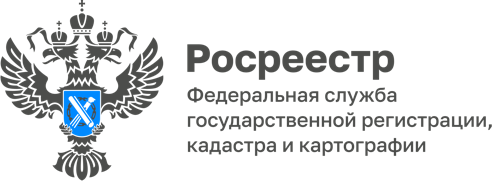 Волгоградский Росреестр рассказал о формировании земельного участка под многоквартирным жилым домомСогласно статье 16 Федерального закона от 29.12.2004  № 189-ФЗ «О введении в действие Жилищного кодекса Российской Федерации» (далее - Закон № 189-ФЗ) земельный участок, на котором расположены многоквартирный дом и иные входящие в состав данного дома объекты недвижимого имущества, который сформирован до введения в действие Жилищного кодекса Российской Федерации (далее – ЖК РФ) и в отношении которого проведен государственный кадастровый учет, переходит бесплатно в общую долевую собственность собственников помещений в многоквартирном доме. В случае если земельный участок, на котором расположены многоквартирный дом и иные входящие в состав такого дома объекты недвижимого имущества, не сформирован до введения в действие ЖК РФ, собственник любого помещения (с учетом постановления Конституционного Суда Российской Федерации от 28.05.2010 № 12-П) вправе обратиться в органы государственной власти или органы местного самоуправления с заявлением о формировании земельного участка, на котором расположен многоквартирный дом. Со дня проведения государственного кадастрового учета земельного участка, на котором расположены многоквартирный дом и иные входящие в состав такого дома объекты недвижимого имущества, такой земельный участок переходит бесплатно в общую долевую собственность собственников помещений в многоквартирном доме.С учетом изложенного у собственников помещений в многоквартирных домах право общей долевой собственности на земельный участок, на котором расположены такие дома, возникает в силу прямого указания закона, а регистрация права в этом случае носит правоподтверждающий характер.Согласно части 4 статьи 16 Закона № 189-ФЗ формирование земельного участка, на котором расположен многоквартирный дом, осуществляется органами государственной власти или органами местного самоуправления. При этом Законом № 189-ФЗ напрямую не предусматривается полномочий собственника отдельного помещения в многоквартирном доме или нескольких собственников на обеспечение проведения кадастровых работ с целью дальнейшего осуществления государственного кадастрового учета и государственной регистрации права общей долевой собственности на земельный участок, занятый многоквартирным домом.Как отмечено в определении Верховного Суда Российской Федерации от 08.02.2016 № 303-КГ15-18725, именно на уполномоченном органе лежит обязанность сформировать земельный участок под многоквартирным жилым домом по заявлению собственников помещений в таковом. Возможность передачи уполномоченным органом своей обязанности в указанной части собственникам помещений в таком доме действующим законодательством не предусмотрена. В постановлении Конституционного Суда Российской Федерации от 28.05.2010 № 12-П указано, что, поскольку формирование земельных участков, на которых расположены многоквартирные дома, относится к области публичных правоотношений, органы государственной власти или органы местного самоуправления, на которые возложена эта обязанность, не вправе произвольно отказаться от ее выполнения, если для формирования земельного участка имеются все предусмотренные законом основания.Таким образом, исходя из вышеизложенных норм законодательства, можно сделать следующие выводы:- формирование земельного участка (в том числе выполнение кадастровых работ, необходимых для подготовки межевого плана), на котором расположен многоквартирный дом, осуществляется органами государственной власти или органами местного самоуправления по заявлению собственника (собственников) помещений в таком доме;- осуществление государственного кадастрового учета в отношении земельного участка, занятого многоквартирным домом, должно осуществляться по заявлению органов государственной власти или органов местного самоуправления, указанных в части 4 статьи 16 Закона № 189-ФЗ.Следует отметить, что ранее частью 2 статьи 6 Федерального закона от 29.12.2004 № 191-ФЗ «О введении в действие Градостроительного Кодекса Российской Федерации» предусмотрено, что до вступления в силу в установленном порядке технических регламентов по размещению, проектированию, строительству и эксплуатации зданий, строений, сооружений, границы земельных участков, на которых расположены многоквартирные дома, устанавливаются посредством подготовки проектов планировки территорий и проектов межевания территорий. Данные проекты утверждаются органами местного самоуправления с соблюдением процедуры публичных слушаний. Вместе с тем, Федеральным законом от 30.12.2021 № 478-ФЗ «О внесении изменений в отдельные законодательные акты Российской Федерации» данная процедура значительно упрощена – статья 11.10 Земельного Кодекса Российской Федерации дополнена частью 2.1, согласно которой закреплена возможность образования земельных участков, занятых многоквартирными домами, не только путем подготовки проекта межевания территории, но и на основании схемы расположения земельного участка или земельных участков на кадастровом плане территории, подготовленной с соблюдением процедуры общественных обсуждений. Срок подготовки такой схемы органами местного самоуправления не должен превышать 3 месяцев.С уважением,Балановский Ян Олегович,Пресс-секретарь Управления Росреестра по Волгоградской областиMob: +7(937) 531-22-98E-mail: pressa@voru.ru